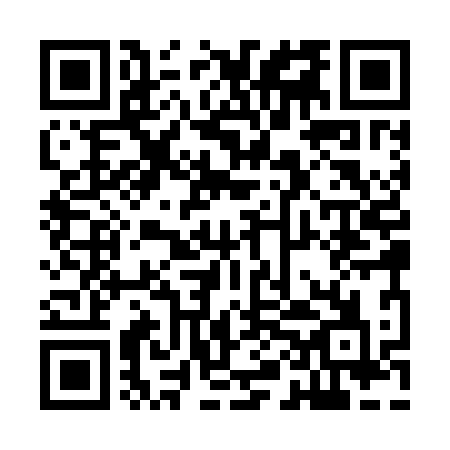 Ramadan times for Cordaville, Massachusetts, USAMon 11 Mar 2024 - Wed 10 Apr 2024High Latitude Method: Angle Based RulePrayer Calculation Method: Islamic Society of North AmericaAsar Calculation Method: ShafiPrayer times provided by https://www.salahtimes.comDateDayFajrSuhurSunriseDhuhrAsrIftarMaghribIsha11Mon5:475:477:0412:564:136:496:498:0512Tue5:455:457:0212:564:146:506:508:0713Wed5:445:447:0112:554:146:516:518:0814Thu5:425:426:5912:554:156:526:528:0915Fri5:405:406:5712:554:156:536:538:1016Sat5:385:386:5512:554:166:546:548:1217Sun5:375:376:5412:544:176:566:568:1318Mon5:355:356:5212:544:176:576:578:1419Tue5:335:336:5012:544:186:586:588:1520Wed5:315:316:4812:534:196:596:598:1621Thu5:295:296:4712:534:197:007:008:1822Fri5:275:276:4512:534:207:017:018:1923Sat5:265:266:4312:524:207:027:028:2024Sun5:245:246:4212:524:217:047:048:2125Mon5:225:226:4012:524:217:057:058:2326Tue5:205:206:3812:524:227:067:068:2427Wed5:185:186:3612:514:227:077:078:2528Thu5:165:166:3512:514:237:087:088:2729Fri5:145:146:3312:514:237:097:098:2830Sat5:125:126:3112:504:247:107:108:2931Sun5:115:116:2912:504:247:117:118:301Mon5:095:096:2812:504:257:137:138:322Tue5:075:076:2612:494:257:147:148:333Wed5:055:056:2412:494:267:157:158:344Thu5:035:036:2312:494:267:167:168:365Fri5:015:016:2112:494:277:177:178:376Sat4:594:596:1912:484:277:187:188:387Sun4:574:576:1812:484:287:197:198:408Mon4:554:556:1612:484:287:207:208:419Tue4:534:536:1412:474:287:217:218:4310Wed4:514:516:1312:474:297:237:238:44